Unit 4 Semester Review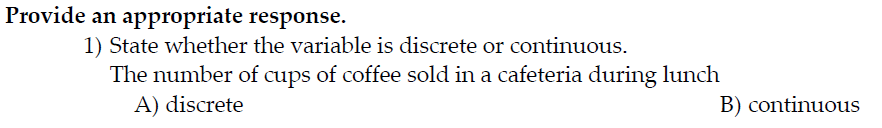 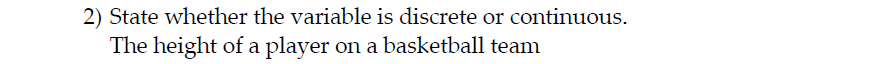 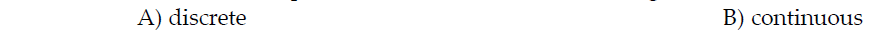 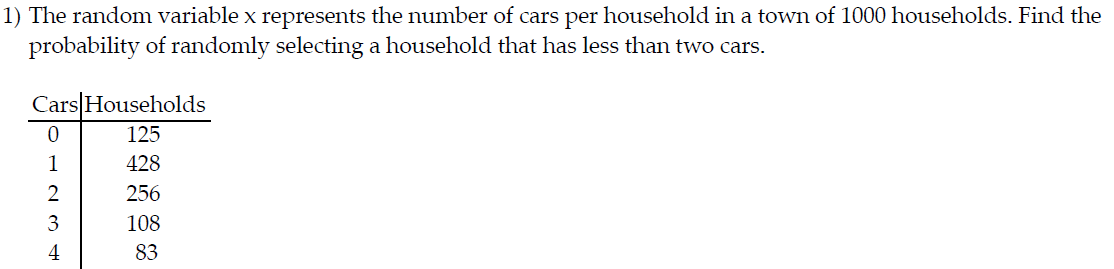 0.428			B) 0.125			C) 0.553			D) 0.809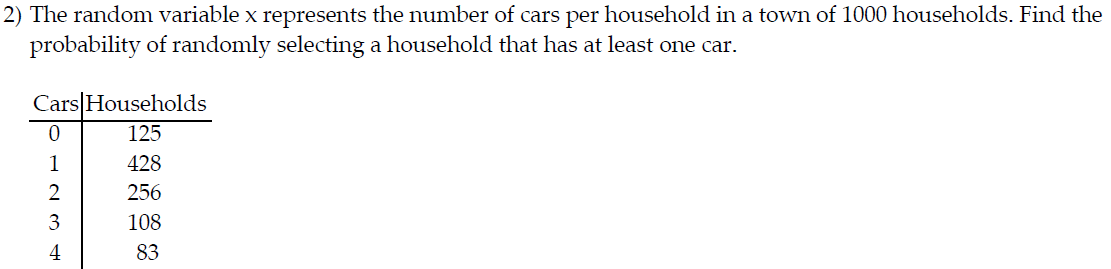 0.125			B) 0.500			C) 0.083			D) 0.875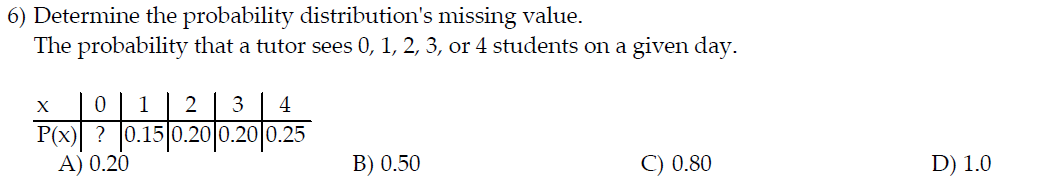 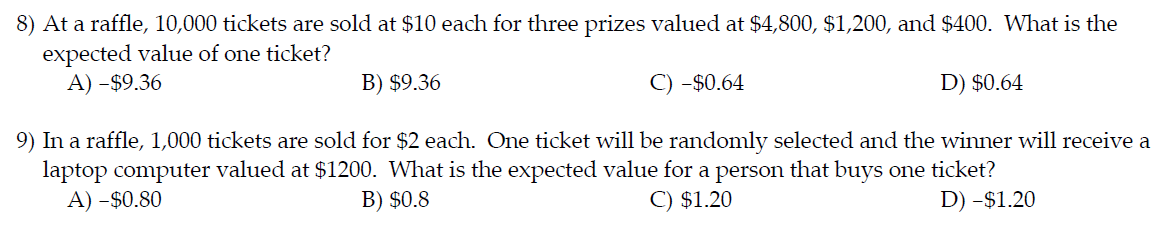 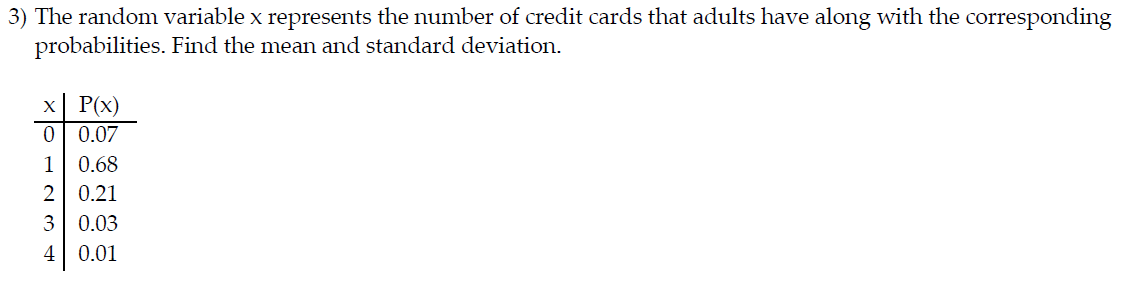 A) mean: 1.30; standard deviation: 0.44			B) mean: 1.23; standard deviation: 0.44C) mean: 1.23: standard deviation: 0.66			D) mean: 1.30; standard deviation: 0.32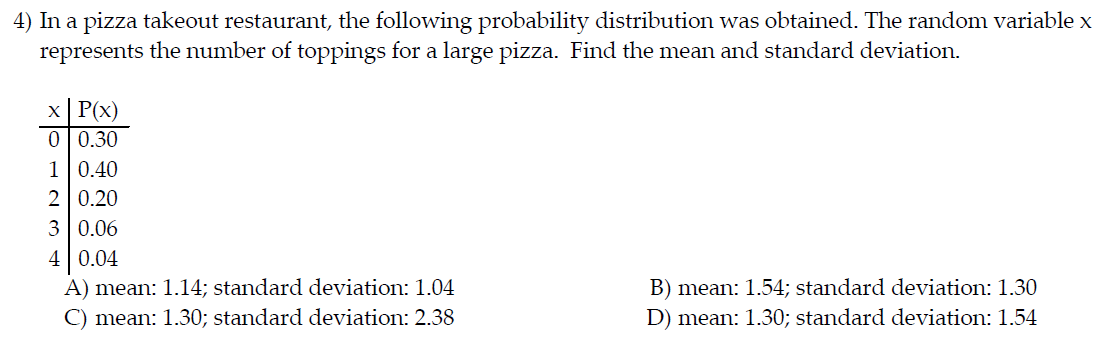 2) Find the variance of the binomial distribution for which n = 800 and p = 0.87.A) 32.54			B) 90.48 			C) 9.51			D) 6966) In a recent survey, 80% of the community favored building a police station in their neighborhood. If 15 citizens are chosen, what is the mean number favoring the substation?A) 10				B) 12				C) 15				D) 8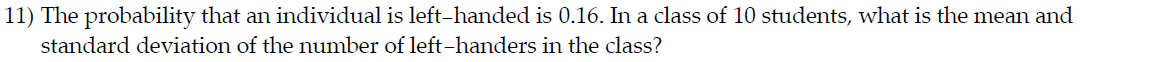 A) mean: 10; standard deviation: 1.26			B) mean: 1.6; standard deviation: 1.26C) mean: 10: standard deviation: 1.16			D) mean: 1.6; standard deviation: 1.16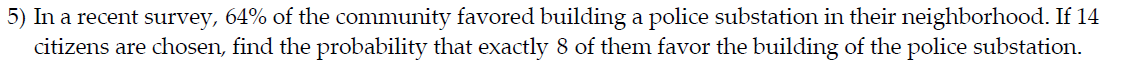 0.058			B) 0.571			C) 0.640			D) 0.184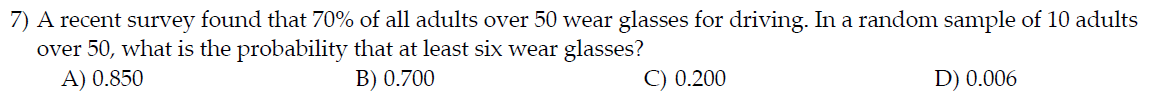 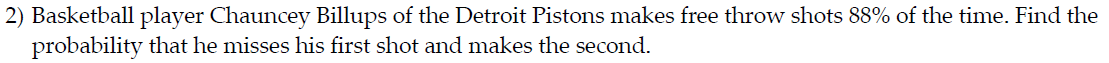 0.0144			B) 0.50				C) 0.1056			D) 0.7744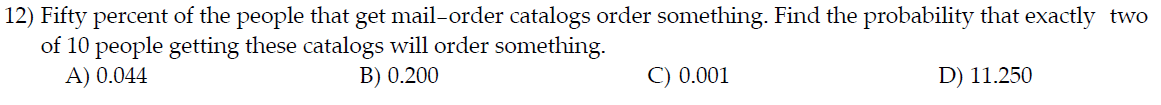 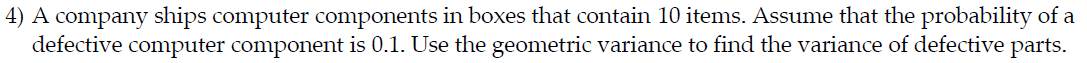  8100			B) 90				C) 0.123456789		D) 